Руководствуясь пунктом 4 статьи 86 Бюджетного кодекса Российской Федерации, Федеральным законом от 06.10.2003 № 131-ФЗ «Об общих принципах организации местного самоуправления в Российской Федерации», Законом Республики Коми от 20.12.2010 № 149-РЗ «О гарантиях осуществления полномочий депутата, представительного органа муниципального образования, члена выборного органа местного самоуправления, выборного должностного лица местного самоуправления в Республике Коми», Уставом муниципального района «Усть-Цилемский», Совет муниципального района «Усть-Цилемский» решил:1. Установить главе муниципального района «Усть-Цилемский» - руководителю администрации:1) должностной оклад в размере 19580 рублей. Размер должностного оклада подлежит изменению (индексации) в сроки и размеры, установленные для изменения (индексации) окладов денежного содержания по должностям государственной гражданской службы Республики Коми. При увеличении (индексации) размера должностного оклада его размер подлежит округлению до целого рубля в сторону увеличения;2) ежемесячное денежное поощрение в размере 3,1 должностного оклада;3) надбавку за работу со сведениями, составляющими государственную тайну, в размере 50% в соответствии с уровнем допуска;4) премию - не более  1,6  должностного оклада с учетом ежемесячного денежного поощрения, надбавки за работу со сведениями, составляющими государственную тайну, в год;5) районный коэффициент и процентную надбавку к заработной плате за стаж работы в районах Крайнего Севера и приравненных к ним местностях в порядке, установленном законодательством Российской Федерации и законодательством Республики Коми;6) ежегодный оплачиваемый отпуск продолжительностью 37 календарных дней;7) ежегодный дополнительный оплачиваемый отпуск за работу в районах Крайнего Севера 24 календарных дня;8) ежегодный оплачиваемый отпуск за ненормированный рабочий день в количестве 3 календарных дней;9) компенсацию расходов на оплату проезда к месту отдыха и обратно.2. Финансирование расходов на оплату труда и гарантий главе муниципального района «Усть-Цилемский» - руководителю администрации осуществляется за счет средств бюджета муниципального района «Усть-Цилемский».3. Утвердить положение о порядке начисления и выплаты премии главе муниципального района «Усть-Цилемский» - руководителю администрации  согласно приложению.          4.  Командирование главы муниципального района «Усть-Цилемский» - руководителя администрации осуществлять в соответствии с Положением о порядке, условиях и нормах расходов командирования выборных должност-ных лиц муниципального района «Усть-Цилемский» и муниципальных служащих администрации муниципального района «Усть-Цилемский», утвержденным решением Совета муниципального района «Усть-Цилемский» от 12.03.2009 № 203/12. 5.  Компенсацию расходов на оплату проезда к месту отдыха и обратно главы муниципального района «Усть-Цилемский» - руководителя админист-рации производить в соответствии с Порядком и условиями компенсации муниципальным служащим администрации муниципального района «Усть-Цилемский» расходов на оплату проезда к месту использования отпуска и обратно, утвержденным постановлением администрации муниципального района «Усть-Цилемский» от 08.10.2008 № 1234.6. Установить размер премии главе муниципального района «Усть-Цилемский» - руководителю администрации до поступления в админист-рацию муниципального района «Усть-Цилемский» результатов оценки  деятельности глав муниципальных образований Республики Коми за 2020 год, проводимой ежегодно в соответствии с порядком проведения такой оценки, установленным Постановлением Правительства Республики Коми от 10.07.2014 №  278  «О проведении оценки деятельности глав (руководителей) администраций муниципальных образований городских округов и муниципальных районов в Республике Коми», в размере 1,6 должностного оклада с учетом ежемесячного денежного поощрения и надбавки за работу со сведениями, составляющими государственную тайну,  в расчете на год согласно занятому 12 месту при оценке деятельности глав муниципальных образований Республики Коми за 2019 год. 7. Решение вступает в силу со дня принятия.Глава - председатель Совета района                                            Н. Ф. ВоробьеваУтверждено
решением Совета  муниципального района «Усть-Цилемский»от 25 декабря 2020 г. № 06-04/32  (приложение)Положение
о порядке начисления и выплаты премии главе муниципального района «Усть-Цилемский» - руководителю администрации 1. Общие положения1.1. Премия главе муниципального района «Усть-Цилемский» - руководителю администрации (далее – глава) устанавливается в соответствии с Законом Республики Коми от 20.12.2010 № 149-РЗ «О гарантиях осуществления полномочий депутата представительного органа муниципального образования, члена выборного органа местного самоуправления, выборного должностного лица местного самоуправления в Республике Коми» при условии признания деятельности главы муниципального района «Усть-Цилемский» - руководителя администрации  удовлетворительной по результатам рассмотрения Советом муниципального  района «Усть-Цилемский» очередного отчета главы о результатах своей деятельности и деятельности администрации за истекший год.2. Порядок определения размера премии2.1. Размер премии устанавливается решением Совета муниципального района «Усть-Цилемский» в расчете на год с учетом оценки деятельности главы, проводимой ежегодно в соответствии с порядком проведения такой оценки, установленным Постановлением Правительства Республики Коми от 10.07.2014  №  278 «О проведении оценки деятельности глав (руководителей) администраций муниципальных образований городских округов и муниципальных районов в Республике Коми» (далее - Оценка деятельности глав).  При определении размера премии учитывается место в рейтинге глав (руководителей) администраций муниципальных образований городских округов и муниципальных районов в Республике Коми (далее - рейтинг глав) согласно таблице в приложении к настоящему положению.2.2. В первый год исполнения полномочий до поступления в администрацию муниципального района «Усть-Цилемский» результатов Оценки деятельности глав главе устанавливается премия, в размере исходя из занятого места в действующем рейтинге глав.В последующие годы исполнения полномочий и в первый год исполнения полномочий после поступления в администрацию муниципального района «Усть-Цилемский» результатов Оценки деятельности глав, премия главе устанавливается в размере, определяемом не ниже занятого места в новом рейтинге глав. В случае исполнения условия, предусмотренного пункте 1.1 настоящего Положения, размер премии может быть установлен в размере, определяемом выше занятого места в новом рейтинге глав.2.3. В период со дня рассмотрения отчета главы до первого числа месяца, следующего за поступлением в администрацию муниципального района «Усть-Цилемский» результатов Оценки деятельности глав, премия выплачивается в ранее установленном размере.3. Порядок начисления и выплаты премии3.1. Премия устанавливается ежемесячно в размере, предусмотренном подпунктом 4 пункта 1, пунктом 6 настоящего решения, с учетом ежемесячного денежного поощрения, надбавки за работу со сведениями, составляющими государственную тайну, начиная с месяца, следующего за поступлением в администрацию муниципального района «Усть-Цилемский»  результатов Оценки деятельности глав за истекший год.3.2. Размер премии может устанавливаться в абсолютном размере (в рублях), в процентном отношении (в процентах), а также в кратности к должностному окладу.3.3. Выплата премии производится одновременно с выплатой заработной платы.3.4. Фонд оплаты труда, направляемый на выплату премии, формируется из расчета первого места в рейтинге глав (руководителей) администраций муниципальных образований городских округов и муниципальных районов в Республике Коми на год.3.5. При прекращении исполнения полномочий главы выплата премии осуществляется пропорционально отработанному времени в текущем месяце.____________________Приложение  к Положению
о порядке начисления и выплаты премии главе муниципального района «Усть-Цилемский» - руководителю администрации Таблица для определения размера премии главе с учетом места в рейтинге глав _____________________Совет муниципальногообразования муниципальногорайона «Усть-Цилемский»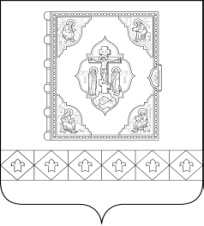 «Чилимдiн» муниципальнöй районлöн муниципальнöйюкöнса Сöветот 25 декабря 2020 г. № 06 - 04/32     с. Усть-Цильма Республики Комиот 25 декабря 2020 г. № 06 - 04/32     с. Усть-Цильма Республики Комиот 25 декабря 2020 г. № 06 - 04/32     с. Усть-Цильма Республики Комиот 25 декабря 2020 г. № 06 - 04/32     с. Усть-Цильма Республики Комиот 25 декабря 2020 г. № 06 - 04/32     с. Усть-Цильма Республики КомиМесто в рейтингеРазмер премии (в окладах на год)12,722,632,542,452,362,272,182,091,9101,8111,7121,6131,5141,4151,3161,2171,1181,0190,9200,8